Publicado en Valencia el 11/04/2021 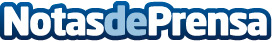 Repara tu Deuda cancela 31.749 € con deuda pública en Valencia con la Ley de la Segunda OportunidadEs el despacho de abogados que más casos ha llevado en España, el 89% del totalDatos de contacto:David Guerrero 655956735Nota de prensa publicada en: https://www.notasdeprensa.es/repara-tu-deuda-cancela-31-749-con-deuda Categorias: Nacional Derecho Finanzas Cataluña Valencia http://www.notasdeprensa.es